НачальникуДепартамента культурыМэрии г. ГрозногоАмаевой М.С-М.Отчето проделанной работе МБУ «Центр национальной культуры» г. Грозногоза апрель 2019 годаДУХОВНО-НРАВСТВЕННОЕ ВОСПИТАНИЕ И РАЗВИТИЕ ПОДРАСТАЮЩЕГО ПОКОЛЕНИЯ10 апреля марта в 12:00 в 00 в МБУ «Центр национальной культуры» г. Грозного провели беседу на тему «Стагехь уггар коьртаниг – оьздангалла ю».Участники – 2 человека, зрители – 45 человек.15 апреля в 12:00 в 00 в МБУ «Центр национальной культуры» г. Грозного провели беседу на тему: «Ирсан къайле».Участники – 1 человек, зрители – 47 человек.Духовное просвещениеМероприятия, посвященные Дню чеченского языка(25 апреля 2019 года)24 апреля в 15:00 в сквере шахматистов прошла праздничная программа, посвященная Дню чеченского языка «Нохчийн мотт – къоман хазна», в которой приняли участие солистка ЦНК Меджидова Рукият и воспитанница вокального кружка Лапаева Хеди.Участники – 2 человека., зрители – 300 человек.24 апреля в 14:00 в 00 в МБУ «Центр национальной культуры» г. Грозного прошел конкурс народной песни ко Дню чеченского языка: «Сан сийлахь Ненан мотт».Участники – 13 человек, зрители – 45 человек.Мероприятия, посвященные Дню весны и труда(1 мая 2019 года)30 апреля в 15:30 в 00 в МБУ «Центр национальной культуры» г. Грозного прошел вечер хорового пения «Весенние мелодии».Участники – 11 человек, зрители – 45 человек.Всего в рамках духовно-нравственного воспитания и развития подрастающего поколения в апреле проведено 5 мероприятий, 29 участников, 482 зрителя.КУЛЬТУРНО-ДОСУГОВЫЕ МЕРОПРИЯТИЯ1 апреля в 14:00 в 00 в МБУ «Центр национальной культуры» г. Грозного провели юмористическую программу «Забар».Участники – 6 человек, зрители – 48 человек.ГРАЖДАНСКО-ПАТРИОТИЧЕСКОЕ ВОСПИТАНИЕ ПОДРАСТАЮЩЕГО ПОКОЛЕНИЯ19 апреля в 15:00 в 00 в ДК «Оргтехника» прошел праздничный концерт «21 апреля – День местного самоуправления!»Участники – 1 человек, зрители –  400 человек.26 апреля в 15:00 в 00 в МБУ «Центр национальной культуры» г. Грозного провели литературно-музыкальную композицию «Дорогая моя столица».Участники – 12 человек, зрители – 50 человек.Мероприятия, посвященные Дню мира в Чеченской Республике(16 апреля 2019 года)12 апреля в 14:00 в МБУ «Центр национальной культуры» г. Грозного прошел праздничный концерт, посвященный Дню мира в ЧР «Машаран де».Участники – 10 человек, зрители – 50 человек.16 апреля в 12:00 в 00 в МБУ ДК им. Ш. Эдисултанова прошел праздничный концерт «День мира в Чеченской Республике», в котором приняли участие солисты ЦНК.Участники – 1 человек, зрители – 400 человек.В рамках гражданско-патриотического воспитания подрастающего поколения в апреле проведено 4 мероприятия, 24 участника, 900 зрителей.МЕРОПРИЯТИЯ ПО ПРОФИЛАКТИКЕ ЭКСТРЕМИЗМА И ТЕРРОРИЗМА18 апреля в 12:00 в 00 в МБУ «Центр национальной культуры» г. Грозного провели беседу на тему: «Мир, который мы создаем»Участники – 1 человек, зрители – 48 человек.Всего в рамках по профилактике экстремизма и терроризма в апреле проведено 1 мероприятие,1 участник, 48 зрителей.МЕРОПРИЯТИЯ ПО ПРОФИЛАКТИКЕ И ПРЕДУПРЕЖДЕНИЮ РАСПРОСТРАНЕНИЯСОЦИАЛЬНО-ЗНАЧИМЫХ ЗАБОЛЕВАНИЙ5 апреля в 12:00 в МБУ «Центр национальной культуры» г. Грозного провели викторину для участников художественной самодеятельности по профилактике СПИД: «СПИД не выбирает – выбираешь ты!».Участники – 2 человека, зрители – 46 человек.В рамках по профилактике и предупреждению распространения инфекций и социально-значимых заболеваний в апреле проведено 1 мероприятие, 2 участника, 46 зрителей.МЕРОПРИЯТИЯ ПО ПРОФИЛАКТИКЕ НАРКОМАНИИ,АЛКОГОЛИЗМА И ТАБАКОКУРЕНИЯ3 апреля в 12:00 в МБУ «Центр национальной культуры» г. Грозного провели беседу с участниками художественной самодеятельности «Наркотики – черная бездна».Участники – 1 человек, зрители –  43 человека.В рамках по профилактике наркомании, алкоголизма и табакокурения в апреле проведено 1 мероприятие, 1 участник, 43 зрителя.МЕРОПРИЯТИЯ ПО ПРОФИЛАКТИКЕ ПРАВОНАРУШЕНИЙСРЕДИ НЕСОВЕРШЕННОЛЕТНИХ22 апреля в 14:00 в 00 в МБУ «Центр национальной культуры» г. Грозного провели беседу на тему: «Думай о последствиях...»Участники – 4 человека, зрители – 45 человек.В рамках по профилактике безнадзорности и преступлений несовершеннолетних в апреле проведено 1 мероприятие, 4 участника, 45 зрителей.ВНЕПЛАНОВЫЕ МЕРОПРИЯТИЯ3 апреля в ДК «Оргтехника» прошел праздничный концерт ко Дню присвоения звания Город воинской славы, в котором принял участие детский оркестр народных инструментов "Халкъан мукъамаш".Участники – 10 человек.4 апреля в РДК Урус-Мартановского района прошел отборочный тур республиканского конкурса-фестиваля «Бекалахь, ненан мотт - 2019», в котором приняли участие участницы хорового кружка «Маьлх Аьзни».Участники – 11 человек.12 апреля в «Доме радио» прошло праздничное мероприятие, посвящённое 10-й годовщине отмены режима КТО в Чеченской Республике.Участники – 2 человека.14 апреля на площади имени А.Ш. Кадырова прошел праздничный концерт, приуроченный к 10-й годовщине отмены режима КТО в Чеченской Республике.Участники – 4 человека.15 апреля в ГТРК «Вайнах» прошла запись программы, посвященной Дню Чеченского языка, в которой приняли участие репетитор по вокалу МБУ «ЦНК» Сайдуллаева Малика и ее ученица Саидова Максалина.Участники – 2 человека.14 – 15 апреля прошел Грозненский этап Международной Олимпиады состязательных видов искусств "Наш величественный край", организованный АНО МЦРКС "Победоносец", в котором принял участие детский оркестр народных инструментов "Халкъан мукъамаш" и стал обладателем ГРАН-ПРИ.Участники – 15 человек.15 апреля прошел Межрегиональный онлайн конкурс «Солнечный свет», в котором приняла участие участница кружка декоративно-прикладного искусства МБУ «Центр национальной культуры» г. Грозного Юсупхаджиева Седа.Участники – 1 человек.16 апреля прошла Международная онлайн Олимпиада состязательных видов искусств «Наш величественный край», в котором принял участие артист детско-юношеского оркестра народных инструментов «Халкъан мукъамаш».Участники – 1 человек.23 апреля в Департаменте культуры Мэрии г. Грозного прошел отборочный тур вокального конкурса молодых исполнителей «Суперзвезда».Участники – 2 человека.25 апреля прошел вокальный онлайн конкурс эстрадных исполнителей и коллективов «Тихая моя родина», в котором приняла участие участница кружка хорового пения Бисултанова Милана.Участники – 1 человек.27 апреля на центральной площади г. Грозного прошел фестиваль «Шашлык - машлык», в котором приняли участие солисты МБУ «Центр национальной культуры».Участники – 8 человек.За текущий месяц проведено 11 внеплановых мероприятий, 57 участников.За апрель проведено 25 мероприятий, 124 участника, 1612 зрителей.7 клубных формирований 153 участника.Вокал, художественное слово – 36 чел.Вокально – инструментальный – 28 чел.Религиозное пение – 17 чел.Хоровой –20 чел.Национальная гармошка –16 чел.Дечиг пондар – 16 чел.Декоративно - прикладное искусство – 20 чел.Директор                                                                                                                                 Э.С. Дутаева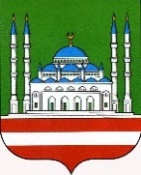 ДЕПАРТАМЕНТ КУЛЬТУРЫ МЭРИИ ГОРОДА ГРОЗНОГОМУНИЦИПАЛЬНОЕ БЮДЖЕТНОЕ УЧРЕЖДЕНИЕ «ЦЕНТР НАЦИОНАЛЬНОЙ КУЛЬТУРЫ» ГОРОДА ГРОЗНОГОА.А. Кадырова пр., 39, г. Грозный, Чеченская Республика, 364021Тел.: 8(8712) 22-63-04http://cnk95.ru, e-mail: clubsistema_сks@mail.ruОКПО 66587320, ОГРН 1102031004459 ИНН/КПП 2014004055/ 201401001ДЕПАРТАМЕНТ КУЛЬТУРЫ МЭРИИ ГОРОДА ГРОЗНОГОМУНИЦИПАЛЬНОЕ БЮДЖЕТНОЕ УЧРЕЖДЕНИЕ «ЦЕНТР НАЦИОНАЛЬНОЙ КУЛЬТУРЫ» ГОРОДА ГРОЗНОГОА.А. Кадырова пр., 39, г. Грозный, Чеченская Республика, 364021Тел.: 8(8712) 22-63-04http://cnk95.ru, e-mail: clubsistema_сks@mail.ruОКПО 66587320, ОГРН 1102031004459 ИНН/КПП 2014004055/ 201401001ДЕПАРТАМЕНТ КУЛЬТУРЫ МЭРИИ ГОРОДА ГРОЗНОГОМУНИЦИПАЛЬНОЕ БЮДЖЕТНОЕ УЧРЕЖДЕНИЕ «ЦЕНТР НАЦИОНАЛЬНОЙ КУЛЬТУРЫ» ГОРОДА ГРОЗНОГОА.А. Кадырова пр., 39, г. Грозный, Чеченская Республика, 364021Тел.: 8(8712) 22-63-04http://cnk95.ru, e-mail: clubsistema_сks@mail.ruОКПО 66587320, ОГРН 1102031004459 ИНН/КПП 2014004055/ 201401001ДЕПАРТАМЕНТ КУЛЬТУРЫ МЭРИИ ГОРОДА ГРОЗНОГОМУНИЦИПАЛЬНОЕ БЮДЖЕТНОЕ УЧРЕЖДЕНИЕ «ЦЕНТР НАЦИОНАЛЬНОЙ КУЛЬТУРЫ» ГОРОДА ГРОЗНОГОА.А. Кадырова пр., 39, г. Грозный, Чеченская Республика, 364021Тел.: 8(8712) 22-63-04http://cnk95.ru, e-mail: clubsistema_сks@mail.ruОКПО 66587320, ОГРН 1102031004459 ИНН/КПП 2014004055/ 201401001ДЕПАРТАМЕНТ КУЛЬТУРЫ МЭРИИ ГОРОДА ГРОЗНОГОМУНИЦИПАЛЬНОЕ БЮДЖЕТНОЕ УЧРЕЖДЕНИЕ «ЦЕНТР НАЦИОНАЛЬНОЙ КУЛЬТУРЫ» ГОРОДА ГРОЗНОГОА.А. Кадырова пр., 39, г. Грозный, Чеченская Республика, 364021Тел.: 8(8712) 22-63-04http://cnk95.ru, e-mail: clubsistema_сks@mail.ruОКПО 66587320, ОГРН 1102031004459 ИНН/КПП 2014004055/ 201401001CОЬЛЖА ГIАЛИН МЭРИН ОЬЗДАНГАЛЛИН ДЕПАРТАМЕНТСОЬЛЖА-ГIАЛИН «НАЦИОНАЛЬНИ КУЛЬТУРАН ЦЕНТР»МУНИЦИПАЛЬНИ БЮДЖЕТАН УЧРЕЖДЕНИСоьлжа-Г1ала, А.А. Кадыровн ц1арах пр., 39, Нохчийн Республика, 364021Тел.: 8(8712) 22-63-04http://cnk95.ru, e-mail: clubsistema_сks@mail.ruОКПО 66587320, ОГРН 1102031004459 ИНН/КПП 2014004055/ 201401001№CОЬЛЖА ГIАЛИН МЭРИН ОЬЗДАНГАЛЛИН ДЕПАРТАМЕНТСОЬЛЖА-ГIАЛИН «НАЦИОНАЛЬНИ КУЛЬТУРАН ЦЕНТР»МУНИЦИПАЛЬНИ БЮДЖЕТАН УЧРЕЖДЕНИСоьлжа-Г1ала, А.А. Кадыровн ц1арах пр., 39, Нохчийн Республика, 364021Тел.: 8(8712) 22-63-04http://cnk95.ru, e-mail: clubsistema_сks@mail.ruОКПО 66587320, ОГРН 1102031004459 ИНН/КПП 2014004055/ 201401001На  №отНаименованиеколичество мероприятийколичество участниковКоличество зрителейДуховно-нравственное воспитание529482Патриотическое воспитание530948Профилактика здорового образа жизни1246Профилактика наркомании1143Профилактика правонарушений1445Профилактика терроризма и экстремизма1148Внеплановые мероприятия1157ИТОГО:251241612​Конкурсы---Участие в Республиканских конкурсах---Участие в Международных конкурсах12-Участие во всероссийских конкурсах36-Итого достижений:555